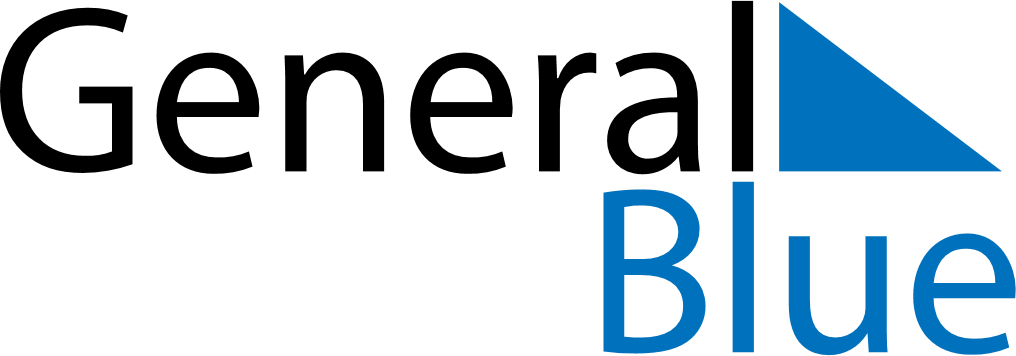 October 2029October 2029October 2029October 2029Christmas IslandChristmas IslandChristmas IslandSundayMondayTuesdayWednesdayThursdayFridayFridaySaturday1234556Territory Day78910111212131415161718191920212223242526262728293031